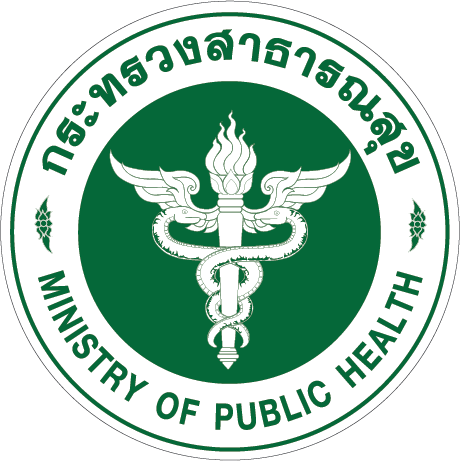 กรอบแนวทาง
การตรวจสอบการปฏิบัติงานของเจ้าหน้าที่
โรงพยาบาลขนอม
จังหวัดนครศรีธรรมราชคำนำ การตรวจสอบการปฏิบัติงานของเจ้าหน้าที่เป็นเครื่องมือสำคัญของฝ่ายบริหารในการตรวจสอบ ติดตามและประเมินผลการดำเนินงานภายในส่วนราชการ เพื่อให้ผลการดำเนินงานเป็นไปตามเป้าหมาย บทบาทที่สำคัญคือการสนับสนุน ส่งเสริมให้การปฏิบัติงานในทุกระดับของหน่วยงานบรรลุวัตถุประสงค์และ เป้าหมายอย่างมีประสิทธิภาพ มีการใช้ ทรัพยากรอย่างคุ้มค่าภายใต้การบริหารความเสี่ยง การควบคุมและการ กำกับดูแลที่ดี (Good Governance) ที่เหมาะสมและมีประสิทธิภาพ เสริมสร้างมูลค่าเพิ่มให้กับส่วนราชการ การบริหารภาครัฐซึ่งมุ่งเน้นผลสัมฤทธิ์ของงานโดยให้ความสำคัญกับความมีประสิทธิภาพ ประสิทธิผล และ ความประหยัดของการดำเนินงาน ให้ความสำคัญกับการวัดและประเมินผลงานเพื่อให้เกิดการแข่งขันและ พัฒนางานในความรับผิดชอบให้มีประสิทธิภาพและประสิทธิผลยิ่งขึ้น รวมทั้งสามารถตอบแทนผลสำเร็จจาก การทำงานได้อย่างเป็นธรรมมีความโปร่งใส และในหลักการของระบบงบประมาณแบบมุ่งเน้นผลงานจะช่วย ให้หน่วยงานมีความคล่องตัวในการ บริหารงานมากขึ้น ในขณะเดียวกันก็อาจทำให้เกิดช่องโหว่ในการใช้ งบประมาณอย่างไม่มีประสิทธิภาพได้ การจัดทำคู่มือการตรวจสอบการปฏิบัติตามข้อกำหนดนี้ จัดทำขึ้น เพื่อให้ผู้ตรวจสอบภายในใช้เป็นแนวทางในการตรวจสอบการปฏิบัติตามข้อกำหนดของหน่วยรับตรวจ ทราบ ถึงความสำคัญ วัตถุประสงค์ ขอบเขต การวางแผนการตรวจสอบ รายงานผลการตรวจสอบ และการติดตาม รายงานผลการตรวจสอบ การจัดทำคู่มือฉบับนี้ขึ้น เพื่อให้ผู้ตรวจสอบภายในมีความเข้าใจเบื้องต้นในการ ตรวจสอบการปฏิบัติตามข้อกำหนด และนำหลักการไปใช้ในการปฏิบัติงานจริงและเกิดความคุ้มค่าต่องาน ตรวจสอบภายในต่อไป	 	 	 	 	 	 	 					กลุ่มงานบริหารทั่วไป
                                            โรงพยาบาลขนอม สำรบัญ 	บทที่ 1 บทนำ  	 	 	 	 	 	 	หน้า ความสำคัญ / ความเป็นมา  	 	 	 	 	1  วัตถุประสงค์   	 	 	 	 	 		2 ขอบเขตของการตรวจสอบการปฏิบัติงาน  	 	 	2  บทที่ 2 หน้าที่ความรับผิดชอบและการบริหารจัดการ  หน้าที่ความรับผิดชอบ   	 	 	 	 	๓  โครงสร้างขององค์กร   	 	 	 	 		๔  โครงสร้างการบริหารจัดการ  	 	 	 	 	๔  บทที่ 3 ขั้นตอนการปฏิบัติงาน  การตรวจสอบการปฏิบัติตามข้อกำหนด   	 	 	๕ แนวคิดสำคัญของการตรวจสอบการปฏิบัติตามข้อกำหนด   	๕ การรายงานผลการตรวจสอบ 	 	 	 	 	๕ การติดตามผลการตรวจสอบ  	 	 	 	 	๕  	ภาคผนวก 	 	 	 	 	 	 	 แบบบันทึกอุบัติการณ์และแนวทางแก้ไข          			          ก โปรแกรมบันทึกอุบัติการและแนวทางแก้ไข              1บทที่ 1 บทนำความสำคัญ/ความเป็นมา  การตรวจสอบการปฏิบัติงาน หมายถึง  กิจกรรมการให้หลักประกันอย่างเที่ยงธรรมและการให้คำปรึกษาอย่างเป็นอิสระ ซึ่งจัดให้มีขึ้นเพื่อเพิ่มคุณค่าและปรับปรุงการปฏิบัติงานขององค์กรให้ดีขึ้น การ ตรวจสอบการปฏิบัติงานช่วยให้องค์กรบรรลุถึงเป้าหมายที่วางไว้ ด้วยการประเมินและปรับปรุงประสิทธิภาพของ กระบวนการบริหารความเสี่ยงการควบคุมและการกำกับดูแลอย่างเป็นระบบและเป็นระเบียบ การตรวจสอบการปฏิบัติงานเป็นการให้บริการข้อมูลแก่ฝ่ายบริหาร และเป็นหลักประกัน ขององค์กรในด้านการ ประเมินประสิทธิผลและประสิทธิภาพของระบบการควบคุมภายในที่เหมาะสม ทั้งในด้าน การเงินและการ บริหารงาน เพื่อส่งเสริมการปฏิบัติงานให้บรรลุวัตถุประสงค์และเป้าหมายขององค์กร โดยการ เสนอรายงาน เกี่ยวกับกิจกรรมการเพิ่มมูลค่าขององค์กร รวมทั้ง การเป็นผู้ให้คำปรึกษากับฝ่ายบริหารในการ ปรับปรุง ประสิทธิภาพการทำงานเพื่อเพิ่มประสิทธิผลและดูแลให้มีการใช้ทรัพยากรอย่างประหยัดและคุ้มค่า ซึ่ง การ ตรวจสอบภายในมีส่วนผลักดันความสำเร็จดังกล่าว ดังนี้  ส่งเสริมให้เกิดกระบวนการกำกับดูแลที่ดี และความโปร่งใสในการปฏิบัติงาน ป้องกัน การประพฤติมิชอบหรือทุจริตและเป็นการลดความเสี่ยงที่อาจเกิดขึ้นจนทำให้การดำเนินงานไม่บรรลุวัตถุประสงค์  ส่งเสริมให้เกิดการบันทึกบัญชีและรายงานตามหน้าที่ความรับผิดชอบ ทำให้องค์กรได้ ข้อมูลหรือ รายงานตามหน้าที่ที่รับผิดชอบ และเป็นพื้นฐานของหลักความโปร่งใส และความสามารถตรวจสอบได้  ส่งเสริมให้เกิดประสิทธิภาพและประสิทธิผลของการปฏิบัติงานขององค์กร เนื่องจากการ ตรวจสอบการปฏิบัติงานเป็นการประเมิน วิเคราะห์ เปรียบเทียบข้อมูลทุกด้านในการปฏิบัติงาน จึงเป็นข้อมูลที่ สำคัญที่ช่วย ปรับปรุงระบบงานให้สะดวก รัดกุม ลดขั้นตอนที่ซ้ำซ้อนและให้เหมาะสมกับสถานการณ์ตลอดเวลา ช่วยลดเวลา และค่าใช้จ่าย เป็นสื่อกลางระหว่างผู้บริหารและผู้ปฏิบัติงานในการประสานงานและลดปัญหาความ ไม่เข้าใจใน นโยบาย  เป็นมาตรการถ่วงดุลแห่งอำนาจ ส่งเสริมให้เกิดการจัดสรร การใช้ทรัพยากรขององค์กร เป็นไปอย่าง เหมาะสมตามลำดับความสำคัญ เพื่อให้ได้ผลงานที่เป็นประโยชน์สูงสุดต่อองค์กร  ให้สัญญาณเตือนภัยล่วงหน้าของการประพฤติมิชอบหรือการทุจริตในองค์กร ลดโอกาส ความร้ายแรงและความเสี่ยงที่อาจเกิดขึ้นรวมทั้งเพื่อเพิ่มโอกาสของความสำเร็จของงาน  การตรวจสอบการปฏิบัติตามข้อกำหนด เป็นการตรวจสอบการปฏิบัติงานต่างๆขององค์กร ว่าเป็นไปตาม นโยบาย กฎหมาย ระเบียบ ข้อบังคับ คำสั่ง มติคณะรัฐมนตรีที่เกี่ยวข้องที่กำหนดทั้งจากภายนอก และภายใน องค์กร การตรวจสอบประเภทนี้ อาจจะทำการตรวจสอบโดยเฉพาะหรือถือเป็นส่วนหนึ่งของ การ ตรวจสอบทาง การเงิน หรือการตรวจสอบการดำเนินงานก็ได้  2วัตถุประสงค์  เพื่อให้มั่นใจว่าหน่วยงานได้ปฏิบัติตามกฎหมาย กฎข้อบังคับ และระเบียบคำสั่งของภาครัฐ เพื่อให้มั่นใจว่าหน่วยงานได้ปฏิบัติตามนโยบายและระเบียบวิธีปฏิบัติและหลักการควบคุมภายใน ขององค์กรที่ประกาศไว้เป็นลายลักษณ์อักษร  เพื่อให้มั่นใจว่าหน่วยงานได้ปฏิบัติตามสิทธิหน้าที่ และเงื่อนไขตามสัญญา   ขอบเขตของการตรวจสอบการปฏิบัติงาน  การสอบทานความถูกต้องและเชื่อถือได้ของการดำเนินงาน การสอบทานให้เกิดความมั่นใจว่าระบบที่ใช้เป็นไปตามนโยบาย แผน และวิธีปฏิบัติงานที่องค์กร กำหนดไว้  การสอบทานวิธีการป้องกันดูแลทรัพย์สินว่าเหมาะสม และพิสูจน์ความมีอยู่จริงของทรัพย์สิน การประเมินการใช้ทรัพยากรว่าเป็นไปโดยความประหยัดและมีประสิทธิภาพ  การสอบทานการปฏิบัติงานในความรับผิดชอบของเจ้าหน้าที่ระดับต่าง ๆ ว่าได้ผลตามวัตถุ     วัตถุประสงค์ และเป้าหมาย รวมถึงความคืบหน้าตามแผนงานที่กำหนดไว้  การสอบทานและประเมินผลความเหมาะสมและความเพียงพอของระบบการควบคุมภายในขององค์กร 3บทที่ 2 หน้าที่ความรับผิดชอบและการบริหารจัดการ หน้าที่ความรับผิดชอบ  งานตรวจสอบภายในเป็นลักษณะงานสนับสนุน ผู้รับผิดชอบในการปฏิบัติหน้าที่งาน ตรวจสอบจึงไม่ควรมีอำนาจสั่งการหรือมีอำนาจบริหารงานในสายงานที่ตรวจสอบ และต้องมีความเป็นอิสระใน กิจกรรมที่ตนตรวจสอบเพื่อให้การปฏิบัติงานเป็นไปอย่างอิสระทั้งในการปฏิบัติงานและทัศนคติของผู้ตรวจสอบ ความเป็นอิสระมี องค์ประกอบที่สำคัญ 2 ส่วน ได้แก่  สถานภาพในองค์กรของผู้ตรวจสอบภายใน และความสนับสนุนที่ผู้ตรวจสอบภายใน ได้รับจากฝ่าย บริหาร นับว่าเป็นปัจจัยที่สำคัญยิ่งที่ส่งผลกระทบต่อระดับคุณภาพ และคุณค่าของบริการที่ ผู้ ตรวจสอบภายในจะ ให้แก่ฝ่ายบริหาร ผู้ตรวจสอบภายในควรขึ้นตรงต่อผู้บริหารสูงสุด เพื่อที่จะสามารถปฏิบัติงาน ได้ในขอบเขตที่กว้าง และเพื่อให้ข้อตรวจพบ ข้อเสนอแนะต่าง ๆ จะได้รับการพิจารณาสั่งการให้บังเกิดผลได้อย่างมีประสิทธิภาพเพียงพอการกำหนดสายการบังคับบัญชาให้ขึ้นตรงต่อผู้บริหารสูงสุด จะทำให้ผู้ตรวจสอบภายในมี อิสระในการ ตรวจสอบ และทำให้สามารถเข้าถึงเอกสาร หลักฐาน และทรัพยากรต่าง ๆ รวมทั้งบุคคลที่เกี่ยวข้อง กับการ ปฏิบัติงานที่ต้องได้รับการตรวจสอบ  ผู้ตรวจสอบภายในไม่ควรเข้าไปมีส่วนได้เสีย หรือส่วนร่วมในการปฏิบัติงานขององค์กร  ในกิจกรรมที่ผู้ ตรวจสอบภายในต้องตรวจสอบหรือประเมินผล ผู้ตรวจสอบภายในต้องมีความเป็นอิสระทั้งในการ ปฏิบัติงานและ การเสนอความเห็นในการตรวจสอบ ดังนั้น จึงมิควรเป็นกรรมการในคณะกรรมการใด ๆ ของ องค์กรหรือหน่วยงาน ในสังกัดอันมีผลกระทบต่อความเป็นอิสระในการปฏิบัติงานและการเสนอความเห็น  งานตรวจสอบภายในเป็นลักษณะงานสนับสนุน ผู้รับผิดชอบในการปฏิบัติหน้าที่ งานตรวจสอบจึงไม่ควรมี อำนาจสั่งการหรือมีอำนาจบริหารงานในสายงานที่ตรวจสอบ และต้องมีความเป็นอิสระ ใน กิจกรรมที่ตนตรวจสอบ   เพื่อให้การปฏิบัติงานเป็นไปอย่างอิสระทั้งในการปฏิบัติงานและทัศนคติของผู้ตรวจสอบ ความเป็นอิสระมี องค์ประกอบที่สำคัญ 2 ส่วน ได้แก่  สถานภาพในองค์กรของผู้ตรวจสอบภายใน และความสนับสนุนที่ผู้ตรวจสอบภายใน ได้รับจากฝ่าย บริหาร นับว่าเป็นปัจจัยที่สำคัญยิ่งที่ส่งผลกระทบต่อระดับคุณภาพ และคุณค่าของบริการที่ ผู้ ตรวจสอบภายในจะให้แก่ฝ่ายบริหารผู้ตรวจสอบภายในควรขึ้นตรงต่อผู้บริหารสูงสุด เพื่อที่จะสามารถปฏิบัติงาน ได้ในขอบเขตที่กว้างและเพื่อให้ข้อตรวจพบข้อเสนอแนะต่างๆจะได้รับการพิจารณาสั่งการให้บังเกิดผลได้อย่างมีประสิทธิภาพเพียงพอการกำหนดสายการบังคับบัญชาให้ขึ้นตรงต่อผู้บริหารสูงสุด จะทำให้ผู้ตรวจสอบภายในมี อิสระในการ ตรวจสอบ และทำให้สามารถเข้าถึงเอกสาร หลักฐาน และทรัพยากรต่าง ๆ รวมทั้งบุคคลที่เกี่ยวข้อง กับการ ปฏิบัติงานที่ต้องได้รับการตรวจสอบ  ผู้ตรวจสอบภายในไม่ควรเข้าไปมีส่วนได้เสีย หรือส่วนร่วมในการปฏิบัติงานขององค์กร  ในกิจกรรมที่ผู้ตรวจสอบภายในต้องตรวจสอบหรือประเมินผลผู้ตรวจสอบภายในต้องมีความเป็นอิสระทั้งในการ ปฏิบัติงานและ การเสนอความเห็นในการตรวจสอบ ดังนั้นจึงมิควรเป็นกรรมการในคณะกรรมการใด ๆ ของ องค์กรหรือหน่วยงาน ในสังกัดอันมีผลกระทบต่อความเป็นอิสระในการปฏิบัติงานและการเสนอความเห็น 	 	  	 	 	 	 4โครงสร้างการบริหารโรงพยาบาลชนอม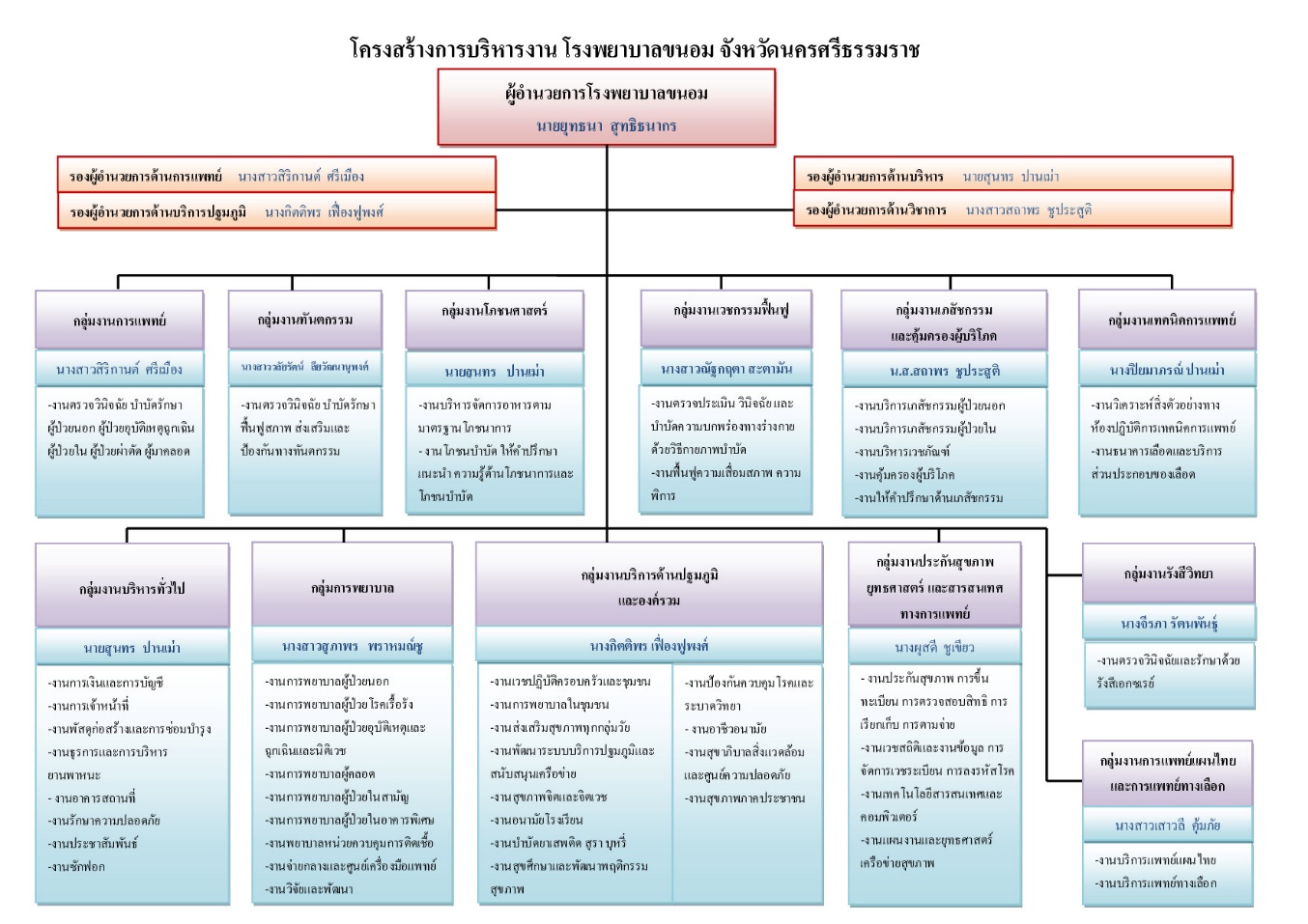 โครงสร้างระบบธรรมมาภิบาล โรงพยาบาลขนอม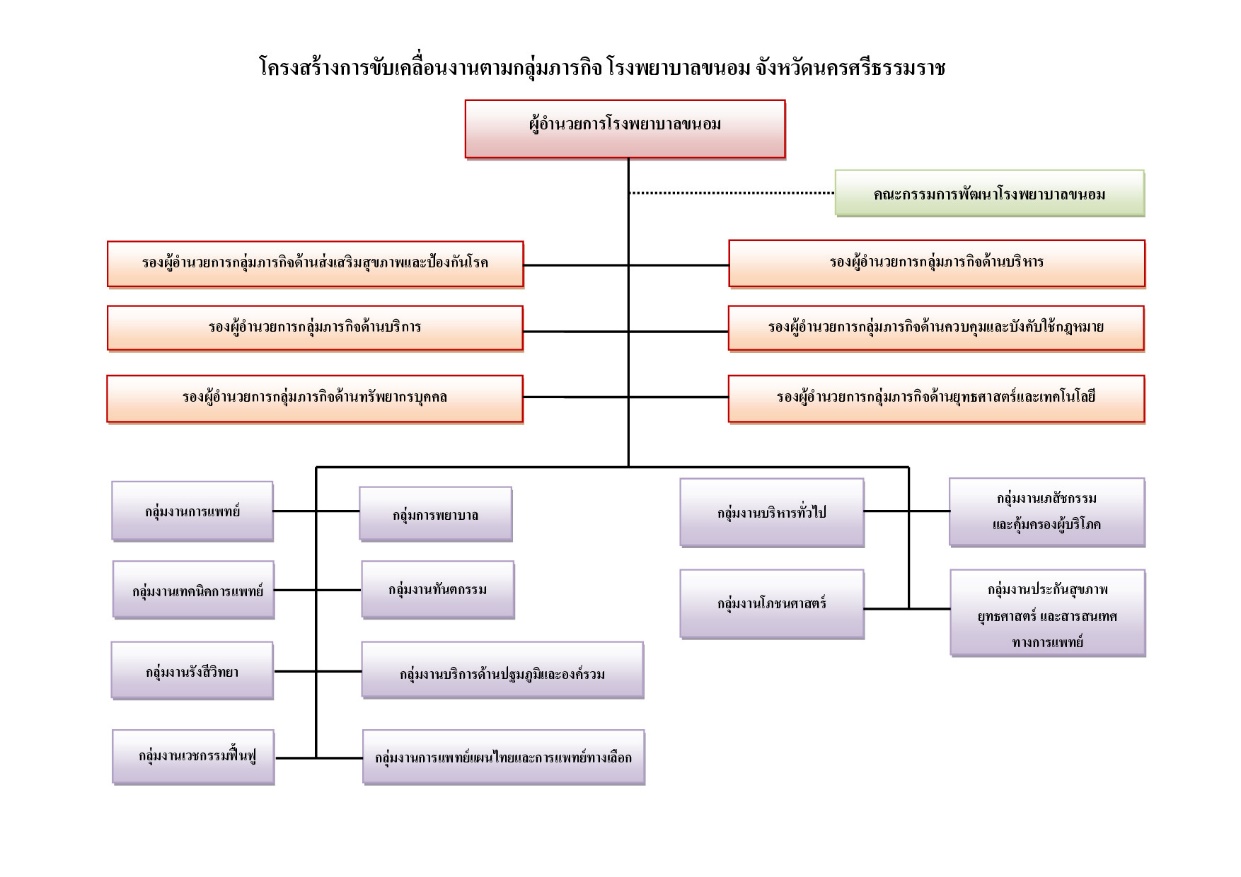 	 	 	 5บทที่ 3 ขั้นตอนการปฏิบัติงานการตรวจสอบการปฏิบัติตามข้อกำหนด (Compliance Audit) การตรวจสอบการปฏิบัติ ตามข้อกำหนด คือ การประเมินความเพียงพอและประสิทธิผลของการควบคุม การบริหารความเสี่ยง ด้วยการตรวจหลักฐานและให้ความเห็นโดยใช้หลักของความเสี่ยงและเป็นการให้ความเชื่อมั่นเกี่ยวกับการควบคุม และการจัดการความเสี่ยงด้วยการปฏิบัติตามกฎ ระเบียบ ข้อบังคับ โดยการนำ หลักการบริหารความเสี่ยงมาใช้กับการตรวจสอบจากการตรวจสอบโดยเน้นหาข้อผิดพลาด เป็นการตรวจสอบโดยเน้นหาจุดอ่อนเรื่องที่ตรวจมุ่งเน้นให้น้ำหนักเรื่องที่สำคัญเพื่อเป็นการป้องกันแม้ข้อผิด พลาดจะยังไม่เกิดขึ้น เพื่อให้ได้คำตอบว่า มี ระบบการควบคุมการปฏิบัติงานไม่ให้ฝ่าฝืนข้อกำหนด กฎ ระเบียบของทางการอย่างเพียงพอและได้ปฏิบัติตามระเบียบการควบคุมที่กำหนดไว้หรือไม่ โดยมีวิธีการตรวจสอบประกอบด้วย ตรวจสอบการปฏิบัติงานตาม Flow chart ใช้แบบบันทึกอุบัติการณ์และแนวทางแก้ไข(ตามภาคผนวกแนบท้าย) ซึ่งประกอบด้วย  	 	 	-ลำดับ 	 	 	-วัน/เดือน/ปีที่เกิดอุบัติการณ์ 	 	 	-รายละเอียดอุบัติการณ์ 	 	 	-แนวทางแก้ไข 	 	 	-ผู้รับผิดชอบแต่ละ Flow/คู่มือ และมีขั้นตอนการตรวจสอบอย่างน้อยประกอบด้วย สอบทานโดยผู้บังคับบัญชาระดับต้น – สูง รายงานการแก้ไขปัญหากรณีมีอุบัติการณ์ที่เป็นความเสี่ยงระดับสูงให้ผู้บริหารรับทราบ ปรับปรุง Flow chat   การรายงานผลการตรวจสอบ  เมื่อการตรวจสอบเสร็จสิ้น ให้รายงานสรุปสำหรับผู้บริหาร  ทุกเดือนเพื่อให้ผู้บริหารทราบ รายละเอียดทั้งหมดที่เกิดขึ้นเพื่อประโยชน์ในการปรับปรุงแก้ไขและการควบคุมต่อไป    การติดตามผลการตรวจสอบ  เพื่อให้มั่นใจว่าประเด็นข้อตรวจพบได้รับการปรับปรุงแก้ไข อันจะเป็นการยกระดับความ เพียงพอของ ระบบการควบคุม ประสิทธิผลและประสิทธิภาพของการบริหารจัดการความเสี่ยง และธรรมาภิบาลขององค์กร ผู้ตรวจสอบต้องติดตามดำเนินการปรับปรุงแก้ไขประเด็นข้อตรวจพบอย่างเหมาะสม และ ตามกำหนดเวลา โดยให้ผู้ตรวจสอบที่เข้าทำการติดตามผล จัดทำรายงานผลการติดตาม เสนอต่อหัวหน้าหน่วยงาน   2 รอบ คือ รอบที่ 1  ตัดยอด  ณ  วันที่  28  กุมภาพันธ์ ของทุกปี    รอบที่ 2  ตัดยอด  ณ  วันที่  31  กรกฎาคม  ของทุกปี ภาคผนวก ก แบบบันทึกอุบัติการณ์และแนวทางแก้ไข
กลุ่มงาน........................................................โรงพยาบาลขนอมจังหวัดนครศรีธรรมราช การบันทึกอุบัติการณ์และความเสี่ยง : ระบบโปรแกรมความเสี่ยงโรงพยาบาลขนอม	 	 	 	 	 	 	 	 	 	 	 	ข  บรรณานุกรม: - คู่มือการปฏิบัติงานตรวจสอบภายใน กรมบัญชีกลาง    ลำดับ วัน/เดือน/ปีที่เกิด อุบัติการณ์ รายละเอียดอุบัติการณ์ แนวทางแก้ไข ผู้รับผิดชอบ
แต่ละ Flow/คู่มือ 